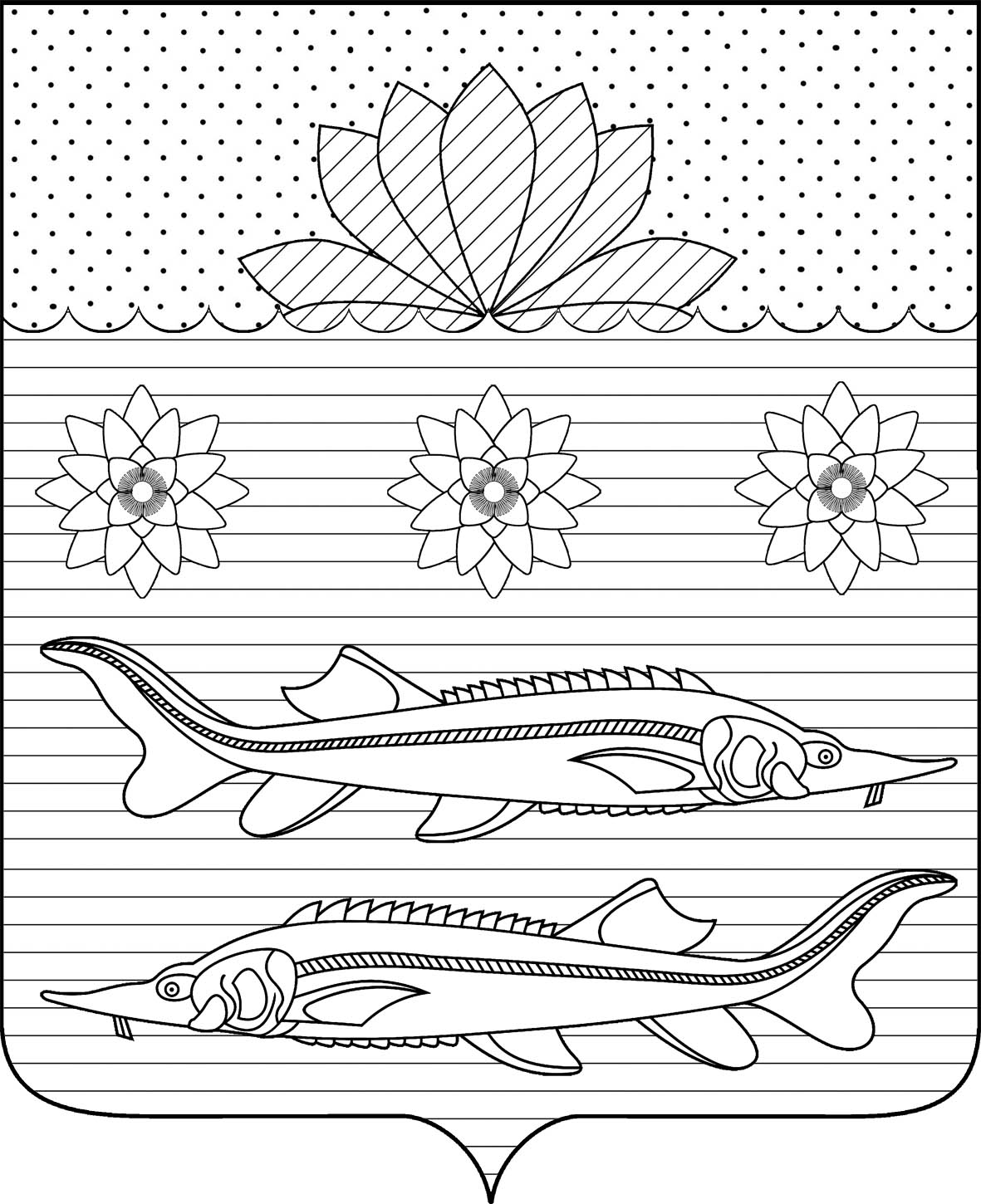 АДМИНИСТРАЦИЯ ГРИВЕНСКОГО СЕЛЬСКОГО ПОСЕЛЕНИЯКАЛИНИНСКОГО РАЙОНАПОСТАНОВЛЕНИЕот 18.11.2021                                                                                               № 288станица ГривенскаяО присвоении почтового адреса земельному участку и нежилому зданию,  расположенному по адресу: хутор Лебеди, ул. Мира, 23АВ соответствии со статьей 14 Федерального закона от 6 октября 2003 года № 131-ФЗ «Об общих принципах организации местного самоуправления в Российской Федерации», постановлением Правительства Российской Федерации  от 19 ноября 2014 года № 1221 «Об утверждении Правил присвоения, изменения и аннулирования адресов»,   п о с т а н о в л я ю: 1. Присвоить почтовый адрес земельному участку, расположенному по адресу: Гривенское сельское поселение, хутор Лебеди, улица Мира, земельный участок 23А почтовый адрес: 353770, Российская Федерация, Краснодарский край, Калининский муниципальный район, Гривенское сельское поселение, хутор Лебеди, улица Мира, земельный участок 23А.2. Присвоить почтовый адрес нежилому зданию, расположенному по адресу: Гривенское сельское поселение, хутор Лебеди, улица Мира, дом 23А почтовый адрес: 353770, Российская Федерация, Краснодарский край, Калининский муниципальный район, Гривенское сельское поселение, хутор Лебеди, улица Мира, дом 23А.3. Начальнику финансового отдела администрации Гривенского сельского поселения Калининского района Чурековой Е.В. разместить информацию об адресах в Государственном адресном реестре (ГАР).4. Контроль за выполнением настоящего постановления оставляю за собой.5. Постановление вступает в силу со дня его подписания. Исполняющий обязанности главы Гривенского                               Е.В. Мовчансельского  поселения Калининского  района                                                                             2ЛИСТ СОГЛАСОВАНИЯпроекта постановления администрации Гривенского сельского поселения Калининского района  от ______________№_______«О присвоении почтового адреса земельному участку и нежилому зданию,  расположенному по адресу: хутор Лебеди, ул. Мира, 23А»Проект подготовлен и внесён:Финансовым отделом администрацииГривенского сельского поселенияКалининского районаНачальник отдела                                                                              Е.В. ЧурековаПроект согласован:Начальник общего отдела    Гривенского сельского поселенияКалининского района                                                                        Т.Н.Юрьева